ЗАЯВЛЕНИЕ НА СДАЧУ ОГЭРегистрация заявленияДата регистрации «____»_____________2014 г.Подпись ответственного________________ /___________________/Информация об участнике ОГЭФамилия_____________________________Имя_____________________________________Отчество__________________________________Документ , удостоверяющий личность серия __________ № __________________Выпускник школы Класс : номер ______ буква ______Планирую сдавать ОГЭ в 2014 г. по следующим предметамВсего _______ экзаменовДанные внесены мною добровольно. Я согласен на обработку моих персональных данных в целях ОГЭ                                       __________________________________ подпись участника ОГЭС заявлением ознакомлен (для родителей (законных представителей) выпускников) ____________________(подпись) ________________(расшифровка)Наличие ограничений по здоровью русский язык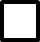  математика физика химия информатика и ИКТ биология история география английский языкнемецкий язык обществознание литература не имею ограничений глухой слабослышащий незрячий слабовидящий с тяжёлыми нарушениями речи с нарушениями опорно-двигательного аппарата с другими ограниченными возможностями здоровья